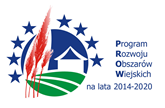 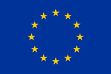 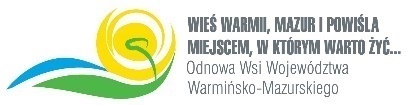 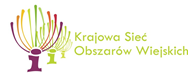 „Europejski Fundusz Rolny na rzecz Rozwoju Obszarów Wiejskich: Europa inwestująca w obszary wiejskie”ZP.272.1.86.2023                                                                                                           Olsztyn, dnia 04.09.2023 r.Wykonawcy uczestniczący                            w postępowaniuINFORMACJA O WYBORZE NAJKORZYSTNIEJSZEJ OFERTY Dotyczy: postępowania prowadzonego w trybie przetargu nieograniczonego, którego przedmiotem zamówienia  jest Organizacja forum odnowy wsi Odnowa wsi z Mikołajem KopernikiemNazwa i adres Wykonawcy, którego ofertę wybrano jako najkorzystniejszą oraz uzasadnienie wyboru:Oferta nr 3       Sun&More sp. z o.o. Szczecin  NIP 6751482416Uzasadnienie wyboru: liczba punktów w kryterium „cena” – 60 pktliczba punktów w kryterium „doświadczenie koordynatora forum” – 40 pktcałkowita liczba uzyskanych punktów – 100 pkt  Zamawiający wybrał ofertę, która uzyskała największą liczbę punktów spośród ofert niepodlegających     
odrzuceniu.                                                                                                                                                               Nazwa albo imiona i nazwiska, siedziby albo miejsca zamieszkania, jeżeli są miejscami wykonywania działalności wykonawców, którzy złożyli oferty, a także punktacja przyznana ofertom w każdym kryterium oceny ofert i łączna punktacja :Nr ofertyFirma (nazwa) lub nazwiskooraz adres WykonawcyLiczba punktów w kryterium: cenaLiczba punktów w kryterium: doświadczenie koordynatora forumŁącznaliczbapunktów1Karolina Blitek K&FKrakówNIP 678305425027,812047,812Gmsynergy sp. z o.o. RzgówNIP  7282791624Gmsynergy sp. z o.o. sp.j.  RzgówNIP 728279185454,114094,113Sun&More sp. z o.o.Szczecin NIP 851315161360401004Magdalena Siśkiewicz New ChallengeKrakówNIP 656224683853,814093,815Akademia dla Biznesu Małgorzata Waszczyk-CocińskaŁódź NIP 9820321570---